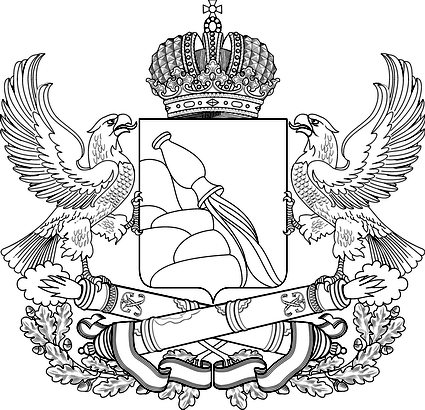 ДЕПАРТАМЕНТ ИМУЩЕСТВЕННЫХ И ЗЕМЕЛЬНЫХ ОТНОШЕНИЙВОРОНЕЖСКОЙ ОБЛАСТИПРИКАЗ20.12.2018                                                                                           № 3189г. ВоронежПЛАНмероприятий ведомственного контроля в сфере закупокдля обеспечения нужд Воронежской области вдепартаменте имущественных и земельных отношений Воронежской области(наименование органа ведомственного контроля)на 2019 годОб утверждении плана мероприятий ведомственного контроля в сфере закупок на 2019 годВ соответствии с регламентом проведения департаментом имущественных и земельных отношений Воронежской области (далее – департамент) ведомственного контроля в сфере закупок для обеспечения нужд Воронежской области в отношении подведомственных учреждений, утвержденным приказом департамента от 14.04.2015 № 653, в целях упорядочения контрольных мероприятий департамента на 2019 год п р и к а з ы в а ю:1. Утвердить прилагаемый план мероприятий ведомственного контроля в сфере закупок для обеспечения нужд Воронежской области в отношении подведомственных учреждений на 2019 год.2. Отделу аналитической и административной работы департамента (Ишутин) обеспечить размещение настоящего приказа на официальном сайте департамента и в информационной системе «Портал Воронежской области сети Интернет».3. Отделу документационного обеспечения и кадровой работы департамента (Пантелеева) обеспечить ознакомление членов комиссии по осуществлению ведомственного контроля с настоящим приказом под личную подпись.4. Контроль за исполнением настоящего приказа осуществляется руководителем департамента имущественных и земельных отношений Воронежской области.Первый заместитель руководителя департамента                                                            О.С. ПровотороваУТВЕРЖДЕНОПриказом департаментаимущественных и земельныхотношений Воронежской области№ 3189 от 20.12.2018Наименование заказчикаАдрес местонахождения заказчикаПредмет проверки (проверяемые вопросы), в том числе период времени, за который проверяется деятельность заказчикаВид мероприятия ведомственного контроля (выездное или документарное)Сроки проведения мероприятия ведомственного контроля (дата начала, дата окончания)Ответственные исполнители123456Казенное учреждение Воронежской области «Управление по работе с областным имуществом»394006, г. Воронеж, пл. Ленина, 12Соблюдение требований законодательства при осуществлении закупок товаров, работ и услуг за 2018 год.документарноеМарт 2019 годаКомиссия по осуществлению ведомственного контроляКазенное учреждение Воронежской области «Фонд государственного имущества»394018, г. Воронеж, ул. Средне-Московская, 12Соблюдение требований законодательства при осуществлении закупок товаров, работ и услуг за 2018 год.документарноеИюнь 2019 годаКомиссия по осуществлению ведомственного контроляОбластное государственное бюджетное учреждение Воронежской области «Управление природных ресурсов»394018, г. Воронеж, ул. Средне-Московская, 12Соблюдение требований законодательства при осуществлении закупок товаров, работ и услуг за 2018 годдокументарноеОктябрь 2019 годаКомиссия по осуществлению ведомственного контроля